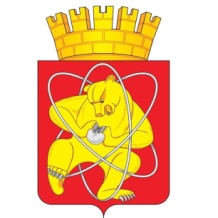 Муниципальное образование «Закрытое административно – территориальное образование  Железногорск Красноярского края»АДМИНИСТРАЦИЯ ЗАТО г. ЖЕЛЕЗНОГОРСКПОСТАНОВЛЕНИЕ	 2018                                                                                                                          	г. ЖелезногорскОб утверждении административного регламента Администрации ЗАТО                 г. Железногорск по предоставлению муниципальной услуги  «Выдача архитектурно-планировочного задания»В соответствии с Федеральным законом от 06.10.2003 №131-ФЗ  «Об общих принципах организации местного самоуправления в Российской Федерации», Земельным кодексом Российской Федерации, Федеральным законом от 27.07.2010 №210-ФЗ «Об организации предоставления государственных и муниципальных услуг», постановлением Администрации ЗАТО г. Железногорск от 11.10.2010 №1024 «Об утверждении порядка разработки и утверждения административных регламентов предоставления муниципальных услуг», руководствуясь Уставом ЗАТО Железногорск, ПОСТАНОВЛЯЮ:       1. Утвердить    административный   регламент     Администрации   ЗАТО        г. Железногорск  по  предоставлению муниципальной  услуги  «Выдача архитектурно-планировочного задания» (Приложение № 1).2. Управлению делами Администрации ЗАТО г. Железногорск (Е.В. Андросова) довести настоящее постановление до сведения населения через газету «Город и горожане».3. Отделу общественных связей Администрации ЗАТО г. Железногорск (И.С.Пикалова) разместить настоящее постановление на официальном сайте муниципального образования «Закрытое административно-территориальное образование Железногорска Красноярского края» в информационно-телекоммуникационной сети «Интернет».4. Контроль над исполнением настоящего постановления возложить на первого заместителя Главы ЗАТО г. Железногорск по жилищно-коммунальному хозяйству С.Е. Пешкова.5. Настоящее постановление вступает в силу после его официального опубликования.Глава ЗАТО г. Железногорск 						                 И. Г. КуксинПриложение к постановлению АдминистрацииЗАТО г. Железногорскот________2018 № __________                                                                         Приложение Б                                                                                  к Административному регламенту                                                                                    предоставления муниципальной услуги                                                                     «Выдача архитектурно-планировочного задания»                            Бланк заявления о предоставлении муниципальной услуги        ____________________реестровый номер услуги                   Главе ЗАТО г. Железногорск                             от _____________________________________________                                                                     (Ф.И.О. заявителя)                                             _______________________________________________                                             (адрес регистрации) _______________________________________________                                                                                       _______________________________________________ (реквизиты  юридического лица, адрес регистрации)_______________________________________________                                                                                       _______________________________________________(контактный телефон, адрес электронной почты, ОГРН)                                               В лице________________________________________Действующего на основании ___________________________________________________________________                                                                                                                                       ______________________________________________ЗАЯВЛЕНИЕПрошу  подготовить архитектурно-планировочное задание с целью строительства/ реконструкции _______________________________________________________(подчеркнуть необходимое)______________________________________________________________________                                                  (функциональное назначение объекта)на земельном участке, расположенном по адресу: Красноярский край, ЗАТО Железногорск ______________________________________________________    __________________________________________________________________Приложения: копия документа, удостоверяющего личность заявителя (в случае обращения физического лица); копия учредительных документов (в случае обращения юридического лица); Копия документа, удостоверяющего права (полномочия) представителя физического лица либо юридического лица, если с заявлением обращается представитель заявителя; Выписка из Единого государственного реестра юридических лиц, выданная не ранее чем за 1 месяц до даты подачи заявления (для юридических лиц); Разрешение собственника земельного участка на проектирование на этом участке (в случае выдачи архитектурно-планировочного задания для проектирования и строительства на не принадлежащем заявителю земельном участке); Документы, подтверждающие права на земельный участок, в случае если права на земельный участок не зарегистрированы в Едином государственном реестре недвижимости; Выписка из Единого государственного реестра недвижимости на земельный участок; Документы, подтверждающие права на реконструируемый объект капитального строительства (в случае выдачи архитектурно-планировочного задания для реконструкции объекта капитального строительства), в случае если права на земельный участок не зарегистрированы в Едином государственном реестре недвижимости; Выписка из Единого государственного реестра недвижимости на реконструируемый объект капитального строительства (в случае выдачи архитектурно-планировочного задания для реконструкции объекта капитального строительства).       Документы, указанные в пунктах 4, 7, 9 запрашиваются Управлением градостроительства Администрации ЗАТО г. Железногорск в порядке межведомственного информационного взаимодействия. Заявитель вправе представить указанные документы по собственной инициативе.Всего приложений на   _____ л.__________________        ________________           ____________________                       дата                                       подпись                            расшифровка подписи        Настоящим даю согласие в соответствии со статьей 9 Федерального закона от 27.07.2006 № 152-ФЗ «О персональных данных» на обработку указанных в заявлении персональных данных, включая сбор, систематизацию, накопление, автоматизированную обработку, хранение, уточнение (обновление, изменение), использование, передачу по запросу, обезличивание, блокирование и уничтожение.       Согласие на обработку персональных данных действует до даты отзыва мною путем направления в Администрацию ЗАТО г. Железногорск письменного обращения об указанном отзыве в произвольной форме.__________________        ________________           ____________________                       дата                                       подпись                            расшифровка подписи                                                                         Приложение А                                                                                  к Административному регламенту                                                                                    предоставления муниципальной услуги                                                                     «Выдача архитектурно-планировочного задания»БЛОК-СХЕМАпредоставления муниципальной услуги «Выдача архитектурно-планировочного задания»Наименование административного регламентаНаименование административного регламентаАдминистративный регламент Администрации ЗАТО г. Железногорск по предоставлению муниципальной услуги «Выдача архитектурно-планировочного задания»Административный регламент Администрации ЗАТО г. Железногорск по предоставлению муниципальной услуги «Выдача архитектурно-планировочного задания»1. Общие положения 1. Общие положения 1.1. предмет регулирования регламентаНастоящий административный регламент (далее – Регламент) определяет порядок и стандарт предоставления муниципальной услуги по выдаче архитектурно-планировочного задания1.2. круг заявителей1) Физические или юридические лица - собственникам (лицам, осуществляющим полномочия по распоряжению) земельных участков, либо получившим разрешение собственника (лица, осуществляющего полномочия по распоряжению) земельного участка на проектирование на этом участке;2) Представители лиц, указанных в подпункте 1 настоящего пункта, действующие в силу указания закона или в силу полномочий, основанных на доверенности, оформленной в соответствии с требованиями законодательства (далее - представитель)1.3. требования к порядку информирования о предоставлении муниципальной услугиДля получения информации о предоставлении муниципальной услуги заявитель обращается в Администрацию ЗАТО г. Железногорск, в отдел дежурного генплана и кадастра Управления градостроительства Администрации ЗАТО г.Железногорск – структурное подразделение, не входящее в состав отраслевых (функциональных) органов Администрации ЗАТО г.Железногорск и не являющееся юридическим лицом (далее – Управление градостроительства) или в Краевое государственное бюджетное учреждение "Многофункциональный центр предоставления государственных и муниципальных услуг" (далее - МФЦ)Информация о месте нахождения  и графике работы Управления градостроительства:- место нахождения Управления градостроительства: 662971, Россия, Красноярский край, ЗАТО Железногорск, г.Железногорск, ул.22 партсъезда, д. 21, 2 этаж, кабинеты: 210, 214;График работы Управления градостроительства: ежедневно с 8:30 до 17:30 час. с перерывом на обед с 12:30 до 13:30 час. Выходные дни: суббота и воскресенье.Часы приема для подачи заявления с приложением к нему документов, получения результата услуги: - среда, четверг с 14:00 до 17:00 час.Контактные телефоны Управления градостроительства:- 8 (3919) 76-55-94 – руководитель Управления, каб.214;- 8 (3919) 76-55-95 – заместитель руководителя, каб.214;- 8 (3919) 76-55-60 – начальник отдела, каб.210.Место нахождения МФЦ: 660125, г. Красноярск, ул. 9 Мая, 12, пом. 462.Контактный телефон: (391) 222-04-77, адрес электронной почты: info@24mfc.ru.Структурное подразделение в г. Железногорске: 662971, Красноярский край, г. Железногорск, ул. Свердлова, 47.Контактные телефоны: 8 (3919) 76-95-23, 76-95-24.График (режим) работы: понедельник, вторник, четверг, пятница с 8.00 час. до 18.00 час., среда с 8.00 час. до 20.00 час., суббота с 8.00 час. до 17.00 час. Без перерыва на обед. Выходной день - воскресенье.Информирование (консультирование) Заявителей по вопросам предоставления муниципальной услуги осуществляется:- в письменной форме на основании письменного обращения в Управление градостроительства;- по вышеуказанным телефонам в любое время в часы работы Управления градостроительства;- на личном приеме специалистами и (или) должностными лицами Управления градостроительства;- на личном приеме специалистами МФЦ. - на информационных стендах, расположенных в местах предоставления муниципальной услуги;- на официальном сайте муниципального образования "Закрытое административно-территориальное образование Железногорск Красноярского края" в информационно-телекоммуникационной сети Интернет www.admk26.ru;- на "Едином портале государственных и муниципальных услуг (функций)" http://www.gosuslugi.ru;- на "Портале государственных услуг Красноярского края" http://www.gosuslugi.krskstate.ru.Информирование (консультирование) производится по вопросам предоставления муниципальной услуги, в том числе:- перечня документов, необходимых для получения муниципальной услуги;- источника получения документов, необходимых для предоставления муниципальной услуги (органа, организации и их местонахождения, графика работы);- времени приема Заявителей и выдачи документов;- оснований для отказа в предоставлении муниципальной услуги;- порядка обжалования действий (бездействия) и решений, осуществляемых и принимаемых в ходе предоставления муниципальной услуги.Заявитель имеет право на получение информации о ходе предоставления муниципальной услуги в любое время со дня приема документов2. Стандарт предоставления муниципальной услуги2. Стандарт предоставления муниципальной услуги2.1. наименование муниципальной услугиВыдача архитектурно-планировочного задания2.2. наименование органа, предоставляющего муниципальную услугу2.2.1. Муниципальную услугу предоставляет Администрация ЗАТО г. Железногорск.Почтовый адрес: 662971, Красноярский край, г. Железногорск, ул. 22 Партсъезда, 21.Телефон для справок: 8 (3919) 72-20-74.Адрес электронной почты: kancel@adm.k26.ru.Адрес официального сайта в сети Интернет: www.admk26.ru.2.2.2. Организацию предоставления муниципальной услуги, прием Заявителей для подачи обращения о предоставлении муниципальной услуги осуществляет Управление градостроительства и МФЦ.Почтовый адрес Управления градостроительства: 662971, Красноярский край, г. Железногорск, ул. 22 Партсъезда, 21, 2 этаж, кабинеты № 214, 210.Телефон для справок: 8 (3919) 76-55-94, 76-55-95, 76-55-60.Адрес электронной почты: kaverzina@adm.k26.ru, latushkin@adm.k26.ru, buzun@adm.k26.ru График (режим) работы: ежедневно, кроме субботы, воскресенья и нерабочих праздничных дней с 8.30  до 17.30 часов. Перерыв на обед с 12.30 до 13.30 часов.Часы приема: среда, четверг с 14.00  до 17.00 часов.Почтовый адрес МФЦ: 660125, г. Красноярск, ул. 9 Мая, 12, пом. 462, тел. (391) 222-04-77, адрес электронной почты: info@24mfc.ru.Структурное подразделение в г. Железногорске:Почтовый адрес: 662971, Красноярский край, г. Железногорск, ул. Свердлова, 47.Телефон для справок: 8 (3919) 76-95-23, 76-95-24.График (режим) работы: понедельник, вторник, четверг, пятница с 8.00 час. до 18.00 час., среда с 8.00 час. до 20.00 час., суббота с 8.00 час. до 17.00 час. Без перерыва на обед. Выходной день - воскресенье.2.2.3 <*> Железногорский отдел Управления Федеральной службы государственной регистрации, кадастра и картографии по Красноярскому краю (Росреестр по г. Железногорску) выдает: сведения, содержащиеся в Едином государственном реестре недвижимости на территории ЗАТО Железногорск.Почтовый адрес в г. Железногорске: 662970, Российская Федерация, Красноярский край, ЗАТО Железногорск, г. Железногорск, пр-кт. Курчатова, зд. 48А, тел: 8 (391) 228–66–70Адрес электронной почты: krpzhel@krasmail.ruАдрес официального сайта в сети Интернет https://rosreestr.ru/site/.График (режим) работы: ежедневно, кроме воскресенья и нерабочих праздничных дней. Понедельник, среда, четверг с 9.00  до 17.00 часов, вторник с 9.00 до 20.00 часов, пятница с 9.00 до 16.00 часов, суббота с 9.00  до 16.00 часов.2.2.4 <*> Филиал ФГБУ «ФКП Росреестра» по Красноярскому краю, почтовый адрес: Российская Федерация, Красноярский край, г. Красноярск, ул. Петра Подзолкова, зд. 3.Тел: +7 (391) 228–66–68Адрес официального сайта в сети Интернет: https://rosreestr.ru/site/График (режим) работы: ежедневно, кроме воскресенья и нерабочих праздничных дней. Понедельник, среда, четверг с 9.00  до 17.00 часов, вторник с 9.00 до 20.00 часов, пятница с 9.00 до 16.00 часов, суббота с 9.00  до 16.00 часов._______________________________<*>Согласно Федеральному закону N 210-ФЗ "Об организации предоставления государственных и муниципальных услуг" Администрация ЗАТО г. Железногорск самостоятельно запрашивает вышеперечисленные документы (справки) в государственных органах и подведомственных им организациях, участвующих в предоставлении муниципальной услуги, в распоряжении которых находятся указанные документы, в рамках межведомственного информационного взаимодействия.Подготовку запроса осуществляет Управление градостроительства2.2.1. Муниципальную услугу предоставляет Администрация ЗАТО г. Железногорск.Почтовый адрес: 662971, Красноярский край, г. Железногорск, ул. 22 Партсъезда, 21.Телефон для справок: 8 (3919) 72-20-74.Адрес электронной почты: kancel@adm.k26.ru.Адрес официального сайта в сети Интернет: www.admk26.ru.2.2.2. Организацию предоставления муниципальной услуги, прием Заявителей для подачи обращения о предоставлении муниципальной услуги осуществляет Управление градостроительства и МФЦ.Почтовый адрес Управления градостроительства: 662971, Красноярский край, г. Железногорск, ул. 22 Партсъезда, 21, 2 этаж, кабинеты № 214, 210.Телефон для справок: 8 (3919) 76-55-94, 76-55-95, 76-55-60.Адрес электронной почты: kaverzina@adm.k26.ru, latushkin@adm.k26.ru, buzun@adm.k26.ru График (режим) работы: ежедневно, кроме субботы, воскресенья и нерабочих праздничных дней с 8.30  до 17.30 часов. Перерыв на обед с 12.30 до 13.30 часов.Часы приема: среда, четверг с 14.00  до 17.00 часов.Почтовый адрес МФЦ: 660125, г. Красноярск, ул. 9 Мая, 12, пом. 462, тел. (391) 222-04-77, адрес электронной почты: info@24mfc.ru.Структурное подразделение в г. Железногорске:Почтовый адрес: 662971, Красноярский край, г. Железногорск, ул. Свердлова, 47.Телефон для справок: 8 (3919) 76-95-23, 76-95-24.График (режим) работы: понедельник, вторник, четверг, пятница с 8.00 час. до 18.00 час., среда с 8.00 час. до 20.00 час., суббота с 8.00 час. до 17.00 час. Без перерыва на обед. Выходной день - воскресенье.2.2.3 <*> Железногорский отдел Управления Федеральной службы государственной регистрации, кадастра и картографии по Красноярскому краю (Росреестр по г. Железногорску) выдает: сведения, содержащиеся в Едином государственном реестре недвижимости на территории ЗАТО Железногорск.Почтовый адрес в г. Железногорске: 662970, Российская Федерация, Красноярский край, ЗАТО Железногорск, г. Железногорск, пр-кт. Курчатова, зд. 48А, тел: 8 (391) 228–66–70Адрес электронной почты: krpzhel@krasmail.ruАдрес официального сайта в сети Интернет https://rosreestr.ru/site/.График (режим) работы: ежедневно, кроме воскресенья и нерабочих праздничных дней. Понедельник, среда, четверг с 9.00  до 17.00 часов, вторник с 9.00 до 20.00 часов, пятница с 9.00 до 16.00 часов, суббота с 9.00  до 16.00 часов.2.2.4 <*> Филиал ФГБУ «ФКП Росреестра» по Красноярскому краю, почтовый адрес: Российская Федерация, Красноярский край, г. Красноярск, ул. Петра Подзолкова, зд. 3.Тел: +7 (391) 228–66–68Адрес официального сайта в сети Интернет: https://rosreestr.ru/site/График (режим) работы: ежедневно, кроме воскресенья и нерабочих праздничных дней. Понедельник, среда, четверг с 9.00  до 17.00 часов, вторник с 9.00 до 20.00 часов, пятница с 9.00 до 16.00 часов, суббота с 9.00  до 16.00 часов._______________________________<*>Согласно Федеральному закону N 210-ФЗ "Об организации предоставления государственных и муниципальных услуг" Администрация ЗАТО г. Железногорск самостоятельно запрашивает вышеперечисленные документы (справки) в государственных органах и подведомственных им организациях, участвующих в предоставлении муниципальной услуги, в распоряжении которых находятся указанные документы, в рамках межведомственного информационного взаимодействия.Подготовку запроса осуществляет Управление градостроительства2.3. результат предоставления муниципальной услуги - Выдача Заявителю архитектурно-планировочного задания;- Отказ в выдаче архитектурно-планировочного задания в форме письменного уведомления2.4. срок предоставления муниципальной услуги.-Регистрация заявления - в день поступления заявления;- Рассмотрение заявления и приложенных к нему документов в срок не более 5 рабочих дней с даты регистрации заявления;- Выдача Заявителю архитектурно-планировочного задания - не позднее 30 дней с даты регистрации заявления;- Выдача Заявителю письменного отказа в выдаче архитектурно-планировочного задания за подписью руководителя Управления градостроительства- не позднее 30 дней с даты регистрации заявления2.5. Правовые основания для предоставления муниципальной услугиПредоставление муниципальной услуги осуществляется в соответствии с:Конституцией Российской Федерации (принята всенардным голосованием 12.12.1993);Федеральным закон от 29.12.2004 N 190-ФЗ «Градостроительный кодекс Российской Федерации» («Российская газета», N 290, 30.12.2004, «Собрание законодательства РФ», 03.01.2005, N 1 (часть 1), ст. 16, «Парламентская газета», N 5-6, 14.01.2005.)Федеральным законом от 06.10.2003 № 131-ФЗ «Об общих принципах организации местного самоуправления в Российской Федерации» («Собрание законодательства РФ», 06.10.2003, N 40, ст. 3822, «Парламентская газета», N 186, 08.10.2003, «Российская газета», N 202, 08.10.2003.);Федеральным законом от 27.07.2010 № 210-ФЗ «Об организации предоставления государственных и муниципальных услуг» («Российская газета», № 168, 30.07.2010, «Собрание законодательства РФ», 02.08.2010, № 31, ст.4179 );Федеральным законом от 02.05.2006 № 59-ФЗ «О порядке рассмотрения обращений граждан Российской Федерации» («Российская газета», № 95, 05.05.2006, «Собрание законодательства РФ», 08.05.2006 № 19, ст.2060, «Парламентская газета», № 70-71, 11.05.2006);Федеральным законом от 17.11.1995 № 169-ФЗ «Об архитектурной деятельности в Российской Федерации» («Собрание законодательства РФ», 20.11.1995, № 47, ст.4473, «Российская газета», № 231, 29.11.1995);Постановлением Госстроя РФ от 01.04.1998 N 18-28 «Об утверждении Рекомендаций по составу архитектурно-планировочного задания на проектирование и строительство зданий, сооружений и их комплексов» («Нормирование и стандартизация в строительстве», N 4, 1998);Уставом ЗАТО Железногорск Красноярского края, («Город и горожане», 04.08.2011,N 61);Решением Совета депутатов ЗАТО                г. Железногорск от 05.07.2012 № 26-152Р "Об утверждении Правил землепользования и застройки ЗАТО Железногорск" ("Город и горожане", № 55, 12.07.2012);Решением Совета депутатов ЗАТО г. Железногорск от 19.12.2011 № 21-130Р «Об утверждении Генерального плана ЗАТО Железногорск на период по 2020 год» ("Город и горожане", № 101, 22.12.2011);Настоящим административным регламентом2.6. Исчерпывающий перечень документов, необходимых в соответствии с нормативными правовыми актами для предоставления муниципальной услуги и услуг, которые являются необходимыми и обязательными для предоставления муниципальной услугиИсчерпывающий перечень документов, необходимых в соответствии с нормативными правовыми актами для предоставления муниципальной услуги, которые находятся в распоряжении государственных органов, органов местного самоуправления и иных органов, участвующих в предоставлении муниципальной услугиЗапрещается требовать от заявителя:2.6.1. Заявитель представляет в Управление экономики и планирования или МФЦ следующие документы.а) заявления о выдаче архитектурно-планировочного задания;б) паспорта (для физических лиц и уполномоченных представителей юридических лиц);в) доверенности (для уполномоченных представителей физических и юридических лиц);г) учредительных документов юридического лица, приказа о назначении руководителя на должность, иных документов, подтверждающих полномочия руководителя юридического лица (для юридических лиц);д) выписки из Единого государственного реестра юридических лиц - в случае, если Заявителем является юридическое лицо, или выписки из Единого государственного реестра индивидуальных предпринимателей - в случае, если Заявителем является физическое лицо, зарегистрированное в качестве индивидуального предпринимателя;е) документа, удостоверяющего право собственности (право распоряжения) на земельный участок (в случае выдачи архитектурно-планировочного задания для проектирования и строительства, если Заявитель является собственником (осуществляет полномочия по распоряжению) земельного участка);ж) разрешения собственника (лица, осуществляющего полномочия по распоряжению) земельного участка на проектирование на этом участке (в случае выдачи архитектурно-планировочного задания для проектирования и строительства, если Заявитель не является собственником либо не осуществляет полномочия по распоряжению земельным участком);з) документа, удостоверяющего право пользования на реконструируемый объект капитального строительства (в случае выдачи архитектурно-планировочного задания для реконструкции объекта капитального строительства).2.6.2. В случае если право Заявителя на земельный участок в соответствии с законодательством Российской Федерации признается независимо от его регистрации в Едином государственном реестре недвижимости, Заявитель обязан представить правоустанавливающие документы на такой земельный участок.2.6.3. Документы, указанные в пунктах д, з  подпункта 2.6.1, направляются Заявителем самостоятельно, если указанные документы (их копии или сведения, содержащиеся в них) отсутствуют в Едином государственном реестре недвижимости.2.6.4. Документы, необходимые в соответствии с нормативными правовыми актами для предоставления муниципальной услуги, которые находятся в распоряжении государственных органов, органов местного самоуправления и иных органов, участвующих в предоставлении муниципальной услуги, и которые Заявитель вправе представить по желанию, указанные в пунктах е, з, подпункта 2.6.1.2.6.5. При предоставлении муниципальной услуги запрещается требовать от Заявителя:1) представления документов и информации или осуществления действий, представление или осуществление которых не предусмотрено нормативными правовыми актами, регулирующими отношения, возникающие в связи с предоставлением муниципальной услуги;2) представления документов и информации, которые в соответствии с нормативными правовыми актами Российской Федерации, нормативными правовыми актами Красноярского края и муниципальными правовыми актами находятся в распоряжении органа предоставляющего муниципальную услугу, государственных органов, органов местного самоуправления и (или) подведомственных государственным органам и органам местного самоуправления организаций, участвующих в предоставлении муниципальной услуги;3) осуществления действий, в том числе согласований, необходимых для получения муниципальной услуги и связанных с обращением в иные государственные органы, органы местного самоуправления, организации, за исключением получения услуг и получения документов и информации, представляемых в результате предоставления таких услуг, включенных в перечни, указанные в части  1 статьи 9 Федерального закона от 27.07.2010 N 210-ФЗ "Об организации предоставления государственных и муниципальных услуг";4) представления документов и информации, отсутствие и (или) недостоверность которых не указывались при первоначальном отказе в приеме документов, необходимых для предоставления муниципальной услуги, либо в предоставлении муниципальной услуги, за исключением следующих случаев:а) изменение требований нормативных правовых актов, касающихся предоставления муниципальной услуги, после первоначальной подачи заявления о предоставлении муниципальной услуги;б) наличие ошибок в заявлении о предоставлении муниципальной услуги и документах, поданных Заявителем после первоначального отказа в приеме документов, необходимых для предоставления муниципальной услуги, либо в предоставлении муниципальной услуги и не включенных в представленный ранее комплект документов;в) истечение срока действия документов или изменение информации после первоначального отказа в приеме документов, необходимых для предоставления муниципальной услуги, либо в предоставлении муниципальной услуги;г) выявление документально подтвержденного факта (признаков) ошибочного или противоправного действия (бездействия) должностного лица органа, предоставляющего муниципальную услугу, муниципального служащего, работника МФЦ, работника привлекаемой организации при первоначальном отказе в приеме документов, необходимых для предоставления муниципальной услуги, либо в предоставлении муниципальной услуги, о чем в письменном виде за подписью руководителя органа, предоставляющего муниципальную услугу, руководителя МФЦ при первоначальном отказе в приеме документов, необходимых для предоставления муниципальной услуги, либо руководителя привлекаемой организации уведомляется Заявитель, а также приносятся извинения за доставленные неудобства2.7. Исчерпывающий перечень оснований для отказа в приеме документов, необходимых для предоставления муниципальной услугиОтсутствуют2.8. Исчерпывающий перечень оснований для приостановления предоставления муниципальной услуги или отказа в предоставлении муниципальной услугиОтказ в предоставлении услуги осуществляется:1 ) лицо, обратившееся за предоставлением муниципальной услуги, не относится к категориям Заявителей, указанным в пункте 1.2 Административного регламента;2) намерения Заявителя противоречат действующему законодательству, нормативным правовым актам, градостроительным нормативам, положениям утвержденной градостроительной документации, правилам землепользования и застройки города.3) непредставление заявителем документов, указанных в подпункте 2.6.1 подраздела 2.6 Административного регламента, за исключением документов, указанных в пунктах , з подпункта 2.6.1 Административного регламента2.9. Перечень услуг, которые являются необходимыми и обязательными для предоставления муниципальной услуги Отсутствуют 2.10. Порядок, размер и основания взимания государственной пошлины или иной платы, взимаемой за предоставление муниципальной услугиПредоставление муниципальной услуги осуществляется бесплатно2.11. Порядок, размер и основания взимания платы за предоставление услуг, которые являются необходимыми и обязательными для предоставления муниципальной услугиОтсутствуют2.12. Максимальный срок ожидания в очереди при подаче запроса о предоставлении муниципальной услуги, услуги, предоставляемой организацией, участвующей в предоставлении муниципальной услуги, и при получении результата предоставления таких услуг Максимальный срок ожидания в очереди при подаче запроса о предоставлении муниципальной услуги, а также при получении результата услуги составляет 15 минут.Информация о правилах исполнения муниципальной услуги размещается на официальном сайте Администрации ЗАТО г. Железногорск, www.admk26.ru2.13. Срок и порядок регистрации запроса заявителя о предоставлении муниципальной услуги и услуги, предоставляемой организацией, участвующей в предоставлении муниципальной услуги, в том числе в электронной формеДля предоставления Услуги Заявитель обращается непосредственно в Упрвление градостроительства Администрации ЗАТО г. Железногорск либо через МФЦ с соответствующим документами и заявлением, указанным в подразделе 2.6 настоящего Регламента.Заявление и документы, необходимые для предоставления муниципальной услуги, подаются через МФЦ в порядке, установленном Правилами организации деятельности многофункциональных центров предоставления государственных и муниципальных услуг, утвержденными Постановлением Правительства Российской Федерации от 22.12.2012 N 1376.Заявление, принятое лично от заявителя, регистрируется должностным лицом Управления градостроительства в день его приема при условии одновременного предъявления (представления) соответствующих необходимых документов.В случае подачи заявления с необходимыми документами через МФЦ, датой приема и регистрации считается дата передачи заявления с документами из МФЦ в Управление градостроительства.Заявление и необходимые документы, принятые МФЦ, направляются в Управление градостроительства  в электронной форме не позднее 1 рабочего дня, следующего за днем приема заявления и документов, с последующим подтверждением на бумажном носителе, в соответствии с Соглашением о взаимодействии между МФЦ и Администрацией ЗАТО г. Железногорск2.14. Требования к помещениям, в которых предоставляются муниципальная услуга, услуга, предоставляемая организацией, участвующей в предоставлении муниципальной услуги, к залу ожидания, местам для заполнения запросов о предоставлении муниципальной услуги, информационным стендам с образцами их заполнения и перечнем документов, необходимых для предоставления каждой муниципальной услуги, в том числе к обеспечению доступности для инвалидов указанных объектов в соответствии с законодательством Российской Федерации о социальной защите инвалидовВ местах предоставления муниципальной услуги в Администрации ЗАТО г. Железногорск, МФЦ на видном месте размещаются схемы размещения средств пожаротушения и путей эвакуации посетителей и работников органов, участвующих в предоставлении муниципальной услуги. Места предоставления муниципальной услуги оборудуются средствами пожаротушения и оповещения о возникновении чрезвычайной ситуации.Требования к местам ожидания:- места ожидания находятся в коридоре 2-го этажа здания Администрации ЗАТО г. Железногорск, в здании  МФЦ;- места ожидания в очереди оборудуются стульями и (или) кресельными секциями, столами для возможности оформления документов;- в местах ожидания предусматривается оборудование доступных мест общественного пользования (туалетов).Требования к местам приема Заявителей:- места для приема Заявителей оборудуются стульями и столами, оснащаются канцелярскими принадлежностями для обеспечения возможности оформления документов;- рабочее место муниципального служащего, специалиста МФЦ, осуществляющего предоставление муниципальной услуги, оснащается настенной вывеской или настольной табличкой с указанием фамилии, имени, отчества и должности, персональным компьютером с возможностью доступа к необходимым информационным базам данных, сети Интернет, печатающим и сканирующим устройствам.Требования к местам для информирования Заявителей:- места для информирования Заявителей оборудуются визуальной, текстовой информацией, размещаемой на информационном стенде в местах, обеспечивающих свободный доступ к ним.Получение информации по предоставлению муниципальной услуги осуществляется в соответствии с разделом 2.2 настоящего регламента.Помещения, в которых предоставляется муниципальная услуга, места ожидания, места для заполнения запроса (заявления) о предоставлении муниципальной услуги, информационные стенды с образцами их заполнения и перечнем документов, необходимых для предоставления муниципальной услуги, должны соответствовать требованиям к обеспечению доступности для инвалидов указанных объектов в соответствии с законодательством Российской Федерации о социальной защите инвалидов2.15. Показатели доступности и качества муниципальной услуги;2.15.1. К показателям доступности муниципальной услуги относятся:- обнародование (опубликование) информации о порядке предоставления муниципальной услуги в средствах массовой информации;- размещение информации о порядке предоставления муниципальной услуги на "Едином портале государственных и муниципальных услуг (функций)" http://www.gosuslugi.ru, на "Портале государственных услуг Красноярского края" http://www.gosuslugi.krskstate.ru, на официальном сайте Администрации ЗАТО г. Железногорск: http://www.admk26.ru в сети Интернет;- размещение информации о порядке предоставления муниципальной услуги в помещениях здания Администрации ЗАТО г. Железногорск и МФЦ.- возможность получения Заявителями информации о ходе предоставления муниципальной услуги, в том числе с использованием информационно-коммуникационных технологий;- возможность получения муниципальной  услуги в многофункциональном центре предоставления государственных и муниципальных услуг;2.15.2. К показателям качества предоставления муниципальной услуги относятся:- соблюдение требований нормативных правовых актов в сфере градостроительного законодательства Российской Федерации;- не более одного взаимодействия заявителя со специалистами, участвующими в оказании муниципальной услуги, при предоставлении муниципальной услуги (при подаче заявления) и его продолжительность не более 15 минут, за исключением случаев, когда дополнительные взаимодействия вызваны наличием замечаний к представленным заявителем, его представителем документам, а также по желанию заявителя, его представителя при личном обращении за получением информации о ходе предоставления государственной услуги;-соблюдение стандарта предоставления государственной услуги;- соблюдение сроков предоставления муниципальной услуги;- наличие оборудованных мест ожидания и приема;- отсутствие обоснованных жалоб со стороны Заявителей на нарушение административных процедур при предоставлении муниципальной услуги2.16. Иные требования, в том числе учитывающие особенности предоставления муниципальной услуги в многофункциональных центрах предоставления государственных и муниципальных услуг и особенности предоставления муниципальной услуги в электронной формеИные требования при предоставлении муниципальной услуги не установлены3. Состав, последовательность и сроки выполнения административных процедур, требования к порядку их выполнения, в том числе особенности выполнения административных процедур в электронной форме, а также особенности выполнения административных процедур в многофункциональных центрах3. Состав, последовательность и сроки выполнения административных процедур, требования к порядку их выполнения, в том числе особенности выполнения административных процедур в электронной форме, а также особенности выполнения административных процедур в многофункциональных центрах3.1. Описание административной процедуры 1 «Прием и регистрация заявления, проверка наличия необходимых документов»3.1. Описание административной процедуры 1 «Прием и регистрация заявления, проверка наличия необходимых документов»3.1.1. Основания для начала административной процедурыПоступление заявления с приложением необходимых документов, указанных в подпункте 2.6.1. подраздела 2.6 настоящего регламента в Администрацию ЗАТО г. Железногорск либо МФЦ3.1.2. Содержание административной процедурыПоступление заявления с приложенными документами регистрируются в Управлении градостроительства:а) сверяет данные представленных документов с данными, указанными в заявлении;б) проверяет комплектность документов, правильность оформления и содержание представленных документов, соответствие сведений, содержащихся в разных документах;в) снимает копии с документов в случае, если представлены подлинники документов;г) заверяет копии документов, подлинники документов возвращает заявителю;д) регистрирует заявление в сроки, предусмотренные пунктом 2.13 настоящего Административного регламента.В случае подачи заявления с необходимыми документами через МФЦ, датой приема и регистрации считается дата передачи заявления с документами из МФЦ в Управление градостроительства3.1.3. Сведения о должностном лице (исполнителе)Специалисты Управления градостроительства, Почтовый адрес Администрация ЗАТО г. Железногорск: 662971, Российская Федерация, Красноярский край, ЗАТО Железногорск, г. Железногорск, ул. 22 Партсъезда, зд. 21,  2 этаж, кабинеты № 214, 2102 3.1.4. Критерии для принятия решений- Надлежаще оформленное Заявление;- Наличия необходимых документов в соответствии с подпунктом 2.6.1. подраздела 2.6 настоящего Регламента.3.1.5.Результаты административной процедурыПрием и регистрация заявления о выдаче архитектурно-планировочного задания3.1.6. Способ фиксации результата административной процедурыРегистрация заявления и документов приложенных к нему в программе регистрации входящей корреспонденции с проставлением на заявлении даты поступления заявления и входящего номера 3.2. Административная процедура формирования и направления межведомственных запросов в органы (организации), участвующие в предоставлении муниципальных услуг3.2. Административная процедура формирования и направления межведомственных запросов в органы (организации), участвующие в предоставлении муниципальных услуг3.2.1. Основания для начала административной процедурыОснованием для направления запросов для получения информации, влияющей на право заявителя на получение муниципальной услуги, является прием и регистрация заявления и представленных документов3.2.2. Содержание административной процедуры.В течение 5 рабочих дней после приема и регистрации заявления должностное лицо Уполномоченного органа направляет запросы в органы (организации), имеющие в распоряжении документы (информацию), необходимые для назначения пенсии за выслугу лет. Перечень запрашиваемых документов указан в шестом абзаце пункта 2.6 настоящего Административного регламента.Органы (организации), в распоряжении которых находятся документы (информация), обязаны рассмотреть межведомственные запросы Уполномоченного органа и направить ответ в срок, не превышающий 5 рабочих дней со дня их поступления3.2.3. Сведения о должностном лице (исполнителе)Должностное лицо, ответственное за организацию запроса сведений в рамках межведомственного взаимодействия – руководитель Управления градостроительства (8 (3919) 76-55-94).Ответственный исполнитель – начальник отдела дежурного генплана и кадастра Управления градостроительства ( 8 (3919) 76-55-60).Должностные лица, ответственные за представление сведений в рамках межведомственного взаимодействия - руководители органов (организаций), указанных в пункте 2.2 Административного регламента3.2.4. Критерии для принятия решений- Надлежаще оформленное Заявление;- Наличия необходимых документов в соответствии с подпунктом 2.6.1. подраздела 2.6 настоящего Регламента.3.2.5. Результаты административной процедурыРезультатом административной процедуры является получение документов (информации), которые находятся в распоряжении органов (организаций), влияющих на право заявителя на получение муниципальной услуги3.2.6. Способ фиксации результата административной процедурыДокументы и (или) информация, представленные в рамках межведомственного взаимодействия, регистрируются в журнале запросов государственной информационной системы Красноярского края "Региональная система межведомственного электронного взаимодействия "Енисей - ГУ"3.3. Описание административной процедуры 3«Подготовка и выдача архитектурно-планировочного задания или отказ в выдаче архитектурно-планировочного задания»3.3. Описание административной процедуры 3«Подготовка и выдача архитектурно-планировочного задания или отказ в выдаче архитектурно-планировочного задания»3.3.1. Основания для начала административной процедурыПолучение специалистом Управления градостроительства заявления и приложенных к нему документов.3.3.2. Содержание административной процедурыПодготовка и выдача архитектурно-планировочного задания или уведомления об отказе в выдаче архитектурно-планировочного задания3.3.3. Сведения о должностном лице (исполнителе)Работа по подготовке и выдаче архитектурно-планировочного задания или уведомления об отказе в выдаче архитектурно-планировочного задания –специалист отдела дежурного генплана Управления градостроительства Администрации ЗАТО г. Железногорск (далее – специалист); кабинет 210, тел. 76-55-99, тел. 76-55-60 3.3.4. Критерии для принятия решенийУтверждение руководителем Управления градостроительства архитектурно-планировочного задания либо подписание уведомления об отказе в выдаче архитектурно-планировочного задания.3.3.5. Результаты административной процедурыРезультатом административной процедуры является выдача заявителю:- архитектурно-планировочного задания;- уведомления об отказе в выдаче архитектурно-планировочного задания. 3.3.6. Способ фиксации результата административной процедурыРезультат муниципальной услуги выдается исполнителем лично заявителю (его представителю) на руки по предъявлению документа, удостоверяющего личность.При выдаче результатов предоставления услуги на руки заявителю (его представителю) ставится подпись и расшифровка подписи заявителя (его представителя), получившего результаты, дата получения – на экземпляре Администрации ЗАТО Г, Железногорск.3.4. Описание порядка осуществления в электронной форме, в том числе с использованием федеральной государственной информационной системы "Единый портал государственных и муниципальных услуг (функций)", краевого портала государственных и муниципальных услуг, следующих административных процедур:3.4. Описание порядка осуществления в электронной форме, в том числе с использованием федеральной государственной информационной системы "Единый портал государственных и муниципальных услуг (функций)", краевого портала государственных и муниципальных услуг, следующих административных процедур:3.4.1. Предоставление в установленном порядке информации Заявителям и обеспечение доступа Заявителей к сведениям о муниципальной услуге:Заявителю предоставляется возможность получения информации о порядке предоставления муниципальной услуги на "Едином портале государственных и муниципальных услуг (функций)" http://www.gosuslugi.ru, на "Портале государственных услуг Красноярского края" http://www.gosuslugi.krskstate.ru, на официальном сайте муниципального образования "Закрытое административно-территориальное образование Железногорск Красноярского края" в информационно-телекоммуникационной сети Интернет www.admk26.ru.Состав сведений о муниципальной услуге, размещаемых в указанных информационных системах, определен подразделом 1.3 настоящего Регламента.3.4.2. Формы документов, указанных в подразделе 2.6 настоящего Регламента и необходимых для предоставления муниципальной услуги, Заявитель может получить в электронном виде на "Едином портале государственных и муниципальных услуг (функций)" http://www.gosuslugi.ru, на "Портале государственных услуг Красноярского края" http://www.gosuslugi.krskstate.ru, на официальном сайте муниципального образования "Закрытое административно-территориальное образование Железногорск Красноярского края" в информационно-телекоммуникационной сети Интернет www.admk26.ru.Ссылки на интернет-порталы размещены на официальном сайте муниципального образования "Закрытое административно-территориальное образование Железногорск Красноярского края" в информационно-телекоммуникационной сети Интернет www.admk26.ru в разделе "Муниципальная услуга".3.4.3. Получение Заявителем сведений о ходе выполнения запроса о предоставлении муниципальной услуги:Заявителю предоставляется возможность получения информации о ходе выполнения запроса о предоставлении муниципальной услуги посредством электронной почты к специалистам и (или) должностным лицам Управления экономики и планирования по адресам, указанным в подразделе 1.3 настоящего Регламента.3.4.4. Взаимодействие органа, предоставляющего муниципальную услугу, с органами, предоставляющими государственные услуги, иными государственными органами, органами местного самоуправления и организациями, участвующими в предоставлении государственных и муниципальных услуг, в том числе порядок и условия такого взаимодействия:Администрацией ЗАТО г. Железногорск межведомственное информационное взаимодействие с органами, предоставляющими государственные услуги, иными государственными органами, органами местного самоуправления и организациями, участвующими в предоставлении государственных и муниципальных услуг, в электронной форме не осуществляется.3.4.5. Получение Заявителем результата предоставления муниципальной услуги, если иное не установлено федеральным законом:Результат предоставления муниципальной услуги не может быть получен Заявителем в электронной форме.3.4.6. Иные действия, необходимые для предоставления муниципальной услуги:Иных действий, необходимых для предоставления муниципальной услуги не предусмотрено3.4.1. Предоставление в установленном порядке информации Заявителям и обеспечение доступа Заявителей к сведениям о муниципальной услуге:Заявителю предоставляется возможность получения информации о порядке предоставления муниципальной услуги на "Едином портале государственных и муниципальных услуг (функций)" http://www.gosuslugi.ru, на "Портале государственных услуг Красноярского края" http://www.gosuslugi.krskstate.ru, на официальном сайте муниципального образования "Закрытое административно-территориальное образование Железногорск Красноярского края" в информационно-телекоммуникационной сети Интернет www.admk26.ru.Состав сведений о муниципальной услуге, размещаемых в указанных информационных системах, определен подразделом 1.3 настоящего Регламента.3.4.2. Формы документов, указанных в подразделе 2.6 настоящего Регламента и необходимых для предоставления муниципальной услуги, Заявитель может получить в электронном виде на "Едином портале государственных и муниципальных услуг (функций)" http://www.gosuslugi.ru, на "Портале государственных услуг Красноярского края" http://www.gosuslugi.krskstate.ru, на официальном сайте муниципального образования "Закрытое административно-территориальное образование Железногорск Красноярского края" в информационно-телекоммуникационной сети Интернет www.admk26.ru.Ссылки на интернет-порталы размещены на официальном сайте муниципального образования "Закрытое административно-территориальное образование Железногорск Красноярского края" в информационно-телекоммуникационной сети Интернет www.admk26.ru в разделе "Муниципальная услуга".3.4.3. Получение Заявителем сведений о ходе выполнения запроса о предоставлении муниципальной услуги:Заявителю предоставляется возможность получения информации о ходе выполнения запроса о предоставлении муниципальной услуги посредством электронной почты к специалистам и (или) должностным лицам Управления экономики и планирования по адресам, указанным в подразделе 1.3 настоящего Регламента.3.4.4. Взаимодействие органа, предоставляющего муниципальную услугу, с органами, предоставляющими государственные услуги, иными государственными органами, органами местного самоуправления и организациями, участвующими в предоставлении государственных и муниципальных услуг, в том числе порядок и условия такого взаимодействия:Администрацией ЗАТО г. Железногорск межведомственное информационное взаимодействие с органами, предоставляющими государственные услуги, иными государственными органами, органами местного самоуправления и организациями, участвующими в предоставлении государственных и муниципальных услуг, в электронной форме не осуществляется.3.4.5. Получение Заявителем результата предоставления муниципальной услуги, если иное не установлено федеральным законом:Результат предоставления муниципальной услуги не может быть получен Заявителем в электронной форме.3.4.6. Иные действия, необходимые для предоставления муниципальной услуги:Иных действий, необходимых для предоставления муниципальной услуги не предусмотрено4. Формы контроля за исполнением административного регламента4. Формы контроля за исполнением административного регламента4.1. Порядок осуществления текущего контроля4.1. Порядок осуществления текущего контроля4.1.1. Текущий контроль  за соблюдением положений административного регламентаТекущий контроль за соблюдением положений регламента осуществляет руководитель Управления градостроительства Администрация ЗАТО г. Железногорск.  Контроль за полнотой и качеством предоставления муниципальной услуги включает в себя выявление и устранение нарушений прав граждан, рассмотрение и принятие решений, подготовку ответов на обращения граждан, содержащих жалобы на действия (бездействие) должностных лиц и специалистов, предоставляющих муниципальную услугу. Текущий контроль осуществляется путем проведения проверок соблюдения и исполнения положений регламента и правовых актов, регулирующих градостроительное законодательство 4.1.2.Текущий контроль за принятием решенийТекущий контроль за принятием решений ответственными лицами осуществляет Глава ЗАТО г. Железногорск путем проведения выборочных проверок4.2. Порядок и периодичность осуществления плановых и внеплановых проверок4.2. Порядок и периодичность осуществления плановых и внеплановых проверок4.2.1. Порядок и периодичность проверокПроверки могут быть плановые и внеплановые.Руководитель Управления градостроительства представляет Главе ЗАТО г. Железногорск план проведения плановых проверок для утверждения.По окончании текущего года руководитель Управления градостроительства представляет Главе ЗАТО г. Железногорск отчет о результатах проведенных плановых проверок.При проведении плановых проверок в течение года в случае выявления нарушений прав Заявителей, виновные лица привлекаются к ответственности в порядке, установленном действующим законодательством Российской Федерации.При проверке могут рассматриваться все вопросы, связанные с предоставлением муниципальной услуги, или вопросы, связанные с исполнением той или иной административной процедуры.Проверка также может проводиться по конкретному обращению Заявителя4.2.2. Порядок и формы контроляКонтроль за полнотой и качеством предоставления муниципальной услуги включает в себя проведение проверок, выявление и устранение нарушений прав Заявителей, рассмотрение, принятие решений и подготовку ответов на обращения Заявителей, содержащих жалобы на действия (бездействие) специалистов и (или) должностных лиц, осуществляющих предоставление муниципальной услуги.По результатам проведенных проверок в случае выявления нарушений прав Заявителей, виновные лица привлекаются к ответственности в порядке, установленном действующим законодательством Российской Федерации4.3. Ответственность муниципальных служащих и должностных лиц4.3. Ответственность муниципальных служащих и должностных лиц4.3.1. Ответственность исполнителей Персональная ответственность специалистов  и должностных лиц, участвующих в предоставлении муниципальной услуги, закрепляется в их должностных инструкциях.Лица, ответственные за предоставление муниципальной услуги, в случае ненадлежащего предоставления муниципальной услуги, своих служебных обязанностей, совершения противоправных действий, несут ответственность в соответствии с действующим законодательством Российской Федерации 4.3.2. Ответственность руководителейДолжностные лица, ответственные за осуществление текущего контроля, либо за предоставление муниципальной услуги, в случае ненадлежащего исполнения должностных обязанностей, совершения противоправных действий, несут ответственность в соответствии с действующим законодательством Российской Федерации4.4. Порядок и формы общественного контроля4.4. Порядок и формы общественного контроля4.4.1. Контроль гражданГраждане, в том числе индивидуальные предприниматели, имеют право в установленном законом порядке создавать объединения для осуществления общественного контроля за предоставлением муниципальной услуги4.4.2.Контроль организацийЮридические лица независимо от их организационно-правовой формы в соответствии с учредительными документами имеют право осуществлять защиту своих прав и (или) законных интересов в порядке, установленном действующим законодательством Российской Федерации.Юридические лица имеют право в установленном законом порядке создавать объединения для осуществления общественного контроля за предоставлением муниципальной услуги5. Досудебный (внесудебный) порядок обжалования решений и действий (бездействия) органа, предоставляющего муниципальную услугу, многофункционального центра, привлекаемых организаций, а также их должностных лиц, муниципальных служащих, работников5. Досудебный (внесудебный) порядок обжалования решений и действий (бездействия) органа, предоставляющего муниципальную услугу, многофункционального центра, привлекаемых организаций, а также их должностных лиц, муниципальных служащих, работников5.1. Информация для заявителя о его праве подать жалобуЗаявитель имеет право подать жалобу на решение и (или) действие (бездействие) органа, предоставляющего муниципальную услугу, должностного лица органа, предоставляющего муниципальную услугу, либо муниципального служащего, МФЦ, работника МФЦ, привлекаемых организаций, а также их работников5.2. Предмет жалобыЗаявитель обращается с жалобой на решение и (или) действие (бездействие) органа, предоставляющего муниципальную услугу, должностного лица органа, предоставляющего муниципальную услугу, либо муниципального служащего, МФЦ, работника МФЦ, привлекаемых организаций, а также их работников в следующих случаях:1) нарушение срока регистрации запроса о предоставлении муниципальной услуги;2) нарушение срока предоставления муниципальной услуги;3) требование у Заявителя документов или информации либо осуществления действий, представление или осуществление которых не предусмотрено нормативными правовыми актами Российской Федерации, нормативными правовыми актами Красноярского края, муниципальными правовыми актами для предоставления муниципальной услуги;4) отказ в приеме документов, представление которых предусмотрено нормативными правовыми актами Российской Федерации, нормативными правовыми актами Красноярского края, муниципальными правовыми актами для предоставления муниципальной услуги, у Заявителя;5) отказ в предоставлении муниципальной услуги, если основания отказа не предусмотрены федеральными законами и принятыми в соответствии с ними иными нормативными правовыми актами Российской Федерации, законами и иными нормативными правовыми актами Красноярского края, муниципальными правовыми актами;6) затребование с Заявителя при предоставлении муниципальной услуги платы, не предусмотренной нормативными правовыми актами Российской Федерации, нормативными правовыми актами Красноярского края, муниципальными правовыми актами;7) отказ органа, предоставляющего муниципальную услугу, должностного лица органа, предоставляющего муниципальную услугу, МФЦ, работника МФЦ в исправлении допущенных ими опечаток и ошибок в выданных в результате предоставления муниципальной услуги документах либо нарушение установленного срока таких исправлений;8) нарушение срока или порядка выдачи документов по результатам предоставления муниципальной услуги;9) приостановление предоставления муниципальной услуги, если основания приостановления не предусмотрены федеральными законами и принятыми в соответствии с ними иными нормативными правовыми актами Российской Федерации, законами и иными нормативными правовыми актами Красноярского края, муниципальными правовыми актами;10) требование у Заявителя при предоставлении муниципальной услуги документов или информации, отсутствие и (или) недостоверность которых не указывались при первоначальном отказе в приеме документов, необходимых для предоставления муниципальной услуги, либо в предоставлении муниципальной услуги, за исключением случаев, предусмотренных подпунктом 4 пункта 2.6.10 подраздела 2.6 настоящего Регламента.В случаях, указанных в пунктах 2, 5, 7, 9, 10 настоящего подраздела, досудебное (внесудебное) обжалование заявителем решений и действий (бездействия) МФЦ, работника МФЦ возможно в случае, если на МФЦ, решения и действия (бездействие) которого обжалуются, возложена функция по предоставлению соответствующих муниципальных услуг в полном объеме5.3. Органы местного самоуправления и уполномоченные на рассмотрение жалобы должностные лица, которым может быть направлена жалобаОрганом, предоставляющим муниципальную услугу, является Администрация ЗАТО г. Железногорск.Должностным лицом, на имя которого может быть направлена жалоба в рамках досудебного (внесудебного) обжалования решений и действий (бездействия), органа, предоставляющего муниципальную услугу, является Глава ЗАТО г. Железногорск.Жалобы на решения и действия (бездействие) работника МФЦ подаются руководителю этого МФЦ.Жалобы на решения и действия (бездействие) МФЦ подаются учредителю МФЦ или должностному лицу, уполномоченному нормативным правовым актом Красноярского края.Жалобы на решения и действия (бездействие) работников привлекаемых организаций подаются руководителям этих организаций5.4. Порядок подачи и рассмотрения жалобыЖалоба на решения и действия (бездействие) руководителя органа, предоставляющего муниципальную услугу, подается в вышестоящий орган (при его наличии) либо в случае его отсутствия рассматривается непосредственно руководителем органа, предоставляющего муниципальную услугу.Жалоба подается в письменной форме на бумажном носителе, в электронной форме в орган, предоставляющий муниципальную услугу, МФЦ либо учредителю МФЦ, а также в привлекаемые организации.Жалоба на решения и действия (бездействие) органа, предоставляющего муниципальную услугу, должностного лица органа, предоставляющего муниципальную услугу, муниципального служащего, руководителя органа, предоставляющего муниципальную услугу, может быть направлена по почте, через МФЦ, с использованием информационно-телекоммуникационной сети Интернет, официального сайта муниципального образования "Закрытое административно-территориальное образование Железногорск Красноярского края" в информационно-телекоммуникационной сети Интернет www.admk26.ru, "Единого портала государственных и муниципальных услуг (функций)" http://www.gosuslugi.ru либо "Портала государственных услуг Красноярского края" http://www.gosuslugi.krskstate.ru, а также может быть принята при личном приеме Заявителя.Жалоба на решения и действия (бездействие) МФЦ, работника МФЦ может быть направлена по почте, с использованием информационно-телекоммуникационной сети Интернет, официального сайта МФЦ, "Единого портала государственных и муниципальных услуг (функций)" http://www.gosuslugi.ru либо "Портала государственных услуг Красноярского края" http://www.gosuslugi.krskstate.ru, а также может быть принята при личном приеме Заявителя.Жалоба на решения и действия (бездействие) привлекаемых организаций, а также их работников может быть направлена по почте, с использованием информационно-телекоммуникационной сети Интернет, официальных сайтов этих организаций, "Единого портала государственных и муниципальных услуг (функций)" http://www.gosuslugi.ru либо "Портала государственных услуг Красноярского края" http://www.gosuslugi.krskstate.ru, а также может быть принята при личном приеме Заявителя.Жалоба должна содержать:1) наименование органа, предоставляющего муниципальную услугу, должностного лица органа, предоставляющего муниципальную услугу, либо муниципального служащего, МФЦ, его руководителя и (или) работника, привлекаемых организаций, их руководителей и (или) работников, решения и действия (бездействие) которых обжалуются;2) фамилию, имя, отчество (последнее - при наличии), сведения о месте жительства Заявителя - физического лица либо наименование, сведения о месте нахождения Заявителя - юридического лица, а также номер (номера) контактного телефона, адрес (адреса) электронной почты (при наличии) и почтовый адрес, по которым должен быть направлен ответ Заявителю;3) сведения об обжалуемых решениях и действиях (бездействии) органа, предоставляющего муниципальную услугу, должностного лица органа, предоставляющего муниципальную услугу, либо муниципального служащего, МФЦ, работника МФЦ, привлекаемых организаций, а также их работников;4) доводы, на основании которых Заявитель не согласен с решением и действием (бездействием) органа, предоставляющего муниципальную услугу, должностного лица органа, предоставляющего муниципальную услугу, либо муниципального служащего, МФЦ, работника МФЦ, привлекаемых организаций, а также их работников. Заявителем могут быть представлены документы (при наличии), подтверждающие доводы Заявителя, либо их копии5.5. Сроки рассмотрения жалобыЖалоба, поступившая в орган, предоставляющий муниципальную услугу, МФЦ, учредителю МФЦ, в привлекаемые организации, либо вышестоящий орган (при его наличии), подлежит рассмотрению в течение 15 рабочих дней со дня ее регистрации, а в случае обжалования отказа органа, предоставляющего муниципальную услугу, МФЦ, привлекаемых организаций в приеме документов у Заявителя либо в исправлении допущенных опечаток и ошибок или в случае обжалования нарушения установленного срока таких исправлений - в течение 5 рабочих дней со дня ее регистрации5.6. Перечень оснований для приостановления рассмотрения жалобы  Основания для приостановления рассмотрения жалобы отсутствуют5.7. Результат рассмотрения жалобыПо результатам рассмотрения жалобы принимается одно из следующих решений:1) жалоба удовлетворяется, в том числе в форме отмены принятого решения, исправления допущенных опечаток и ошибок в выданных в результате предоставления муниципальной услуги документах, возврата Заявителю денежных средств, взимание которых не предусмотрено нормативными правовыми актами Российской Федерации, нормативными правовыми актами Красноярского края, муниципальными правовыми актами;2) в удовлетворении жалобы отказывается.В случае установления в ходе или по результатам рассмотрения жалобы признаков состава административного правонарушения или преступления должностное лицо, работник, наделенные полномочиями по рассмотрению жалоб, незамедлительно направляют имеющиеся материалы в прокуратуру ЗАТО г. Железногорск 5.8. Порядок информирования заявителя о результатах рассмотрения жалобы Не позднее дня, следующего за днем принятия решения, указанного в подразделе 5.7 настоящего Регламента, Заявителю в письменной форме и по желанию Заявителя в электронной форме направляется мотивированный ответ о результатах рассмотрения жалобы.В случае признания жалобы, подлежащей удовлетворению в ответе Заявителю, указанном в настоящем пункте, дается информация о действиях, осуществляемых органом, предоставляющим муниципальную услугу, МФЦ либо привлекаемой организацией в целях незамедлительного устранения выявленных нарушений при оказании муниципальной услуги, а также приносятся извинения за доставленные неудобства и указывается информация о дальнейших действиях, которые необходимо совершить Заявителю в целях получения муниципальной услуги.В случае признания жалобы, не подлежащей удовлетворению в ответе Заявителю, указанном в настоящем пункте, даются аргументированные разъяснения о причинах принятого решения, а также информация о порядке обжалования принятого решения5.9. Порядок обжалования решения по жалобеЗаявитель имеет право обжаловать решения по жалобе вышестоящим должностным лицам или обжаловать принятое решение в судебном порядке в соответствии с законодательством Российской Федерации5.10. Право заявителя на получение информации и документов, необходимых для обоснования и рассмотрения жалобы Заявитель имеет право на получение информации и документов, которые необходимы для обоснования и рассмотрения жалобы5.11. Способы информирования заявителей  о порядке подачи и рассмотрения жалобыИнформирование Заявителей о порядке обжалования решений и действий (бездействия) органа, предоставляющего муниципальную услугу, должностного лица органа, предоставляющего муниципальную услугу, либо муниципального служащего, МФЦ, работника МФЦ, привлекаемых организаций, а также их работников, обеспечивается посредством размещения информации на информационных стендах, расположенных в местах предоставления муниципальной услуги, официальном сайте муниципального образования "Закрытое административно-территориальное образование Железногорск Красноярского края" в информационно-телекоммуникационной сети Интернет www.admk26.ru, "Едином портале государственных и муниципальных услуг (функций)" http://www.gosuslugi.ru либо "Портале государственных услуг Красноярского края" http://www.gosuslugi.krskstate.ru, по телефонам, указанным в подразделе 1.3 настоящего РегламентаПриложения к Административному регламентуПриложения к Административному регламентуПриложение  А Блок-схема административных процедурПриложение  Б Заявление о выдаче архитектурно-планировочного задания